Zasady organizacji robót podczas malowania i tapetowaniaWłaściwa organizacja pracy polega na: określeniu zadania, przygotowaniu środków, wykonaniu zadania i kontroli wykonania zadania. W robotach malarskich można szczegółowo określić zakres poszczególnych etapów.Roboty malarskie mogą być wykonywane indywidualnie lub zespołowo. Malarz wykonujący pracę indywidualnie powinien umieć wykonywać wszystkie procesy technologiczne:przygotowania materiałów,przygotowania podłoża,wykonania powłoki malarskiej.Na budowie wykonuje się roboty malarskie zespołowo. Zespół specjalizowany do robót malarskich składa się z malarzy wykwalifikowanych i pomocników. Każdy członek zespołu jest wyspecjalizowany w wykonywaniu określonych czynności. Kilka takich zespołów tworzy brygadę, którą kieruje brygadzista. Brygada malarska jest wyposażona w potrzebne narzędzia i sprzęt malarski.Brygady malarskie powinny pracować zgodnie z harmonogramem robót malarskich, metodą pracy potokowej. Harmonogram robót malarskich przedstawia graficznie przebieg i ilość robót, czas i sposób wykonania poszczególnych operacji, liczebność brygad i zespołów. Brygady i zespoły malarskie muszą mieć zapewniony przez kierownictwo budowy zakres robót, aby nie występowały przestoje w pracy.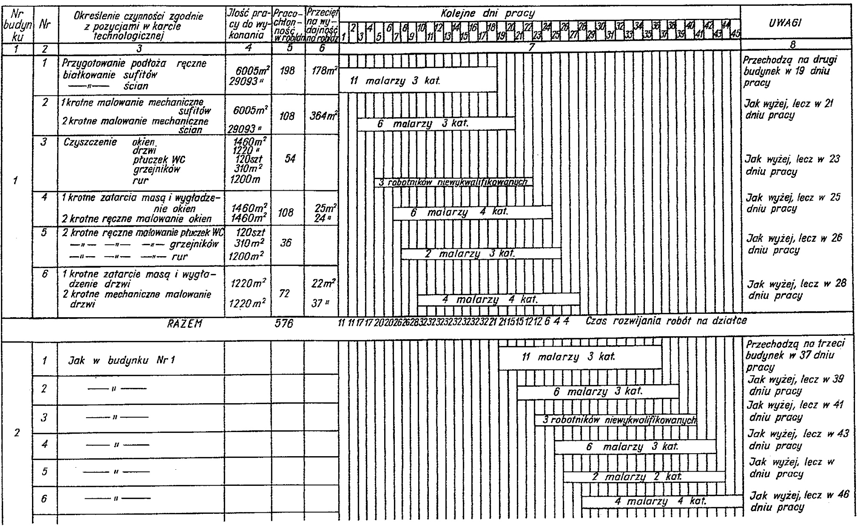 Rys. Przykład harmonogramu robót malarskich Prawidłowe i bezpieczne wykonanie robót malarskich zależy od organizacji stanowiska roboczego malarza. Z malowanych pomieszczeń powinny być usunięte wszystkie materiały pozostałe po wcześniej wykonywanych robotach budowlanych. Pomieszczenia powinny być posprzątane, a zamontowana stolarka 
i wykonane posadzki – osłonięte przed zanieczyszczeniem farbą. Malarz powinien być wyposażony we wszystkie potrzebne narzędzia, które powinien utrzymywać w czystości. Na stanowisku pracy powinny się znajdować tylko narzędzia potrzebne do wykonywania danej roboty, inne należy przenieść do podręcznego magazynu. Jeżeli malowanie  jest  wykonywane  na  rusztowaniach,  muszą  być  one  prawidłowo  zmontowane    i codziennie kontrolowane przed rozpoczęciem pracy.Po zakończeniu robót należy zlikwidować stanowisko pracy i posprzątać pomieszczenie.Warunki techniczne odbioru robót malarskichOdbiór  powłok  malarskich:  wapiennej,  cementowej,  krzemianowej,  kazeinowej,  olejnej     i lakierniczej może nastąpić najwcześniej po 14 dniach od ich wykonania. Powłoki klejowe         i emulsyjne można odbierać po 7 dniach.Powłoki dwuwarstwowe powinny być jednolite, bez uszkodzeń, smug, prześwitów, zmarszczeń, plam i śladów pędzla. Nie mogą występować spękania, złuszczenia, odstawania od podłoża oraz widoczne ślady łączeń i poprawek. Powłoki nie powinny się ścierać przy potarciu tkaniną. Dopuszcza się chropowatość powierzchni odpowiadającą chropowatości podłoża, na którym została wykonana. Powłoki klejowe doborowe oraz olejne i lakierowe powinny być gładkie. Powłoki emulsyjne powinny być odporne na zmywanie wodą z mydłem.Barwa powłoki powinna być jednolita, bez widocznych poprawek lub połączeń 
o różnym odcieniu i natężeniu. Linie styku różnych barw powinny być proste. Dopuszczalne odchyłki     od linii prostej przy malowaniu zwykłym: do 2 mm/m 
i 3 mm na całej długości, przy malowaniu doborowym – 1 mm/m i 2 mm na całej długości. Powłoki nie powinny zawierać pigmentów szkodliwych dla zdrowia i nie powinny wydzielać przykrego zapachu.Powłoki olejne i lakierowe błyszczące powinny mieć jednolity połysk, a powłoki matowe – jednolitą   matowość   lub   półmatowość.   Powłoki   nawierzchniowe  
z   wyrobów   olejnych    i lakierowych powinny  wytrzymywać  próby:  na  wycieranie,  zarysowanie,  zmywanie  wodą  z mydłem, nasiąkliwość 
i przyczepność do podłoża.Powierzchnie tapetowane powinny być gładkie, bez pofalowań, pęcherzy, plam. Na stykach nie powinien przeświecać podkład, a połączenia na zakład powinny być wykonane we właściwym kierunku w stosunku do oświetlenia. Tapety nie powinny się odklejać, a wzory powinny być odpowiednio dopasowane. Krawędzie brytów powinny być pionowe, dopuszczalna odchyłka    od pionu nie może przekraczać 3 mm na długości pasa.